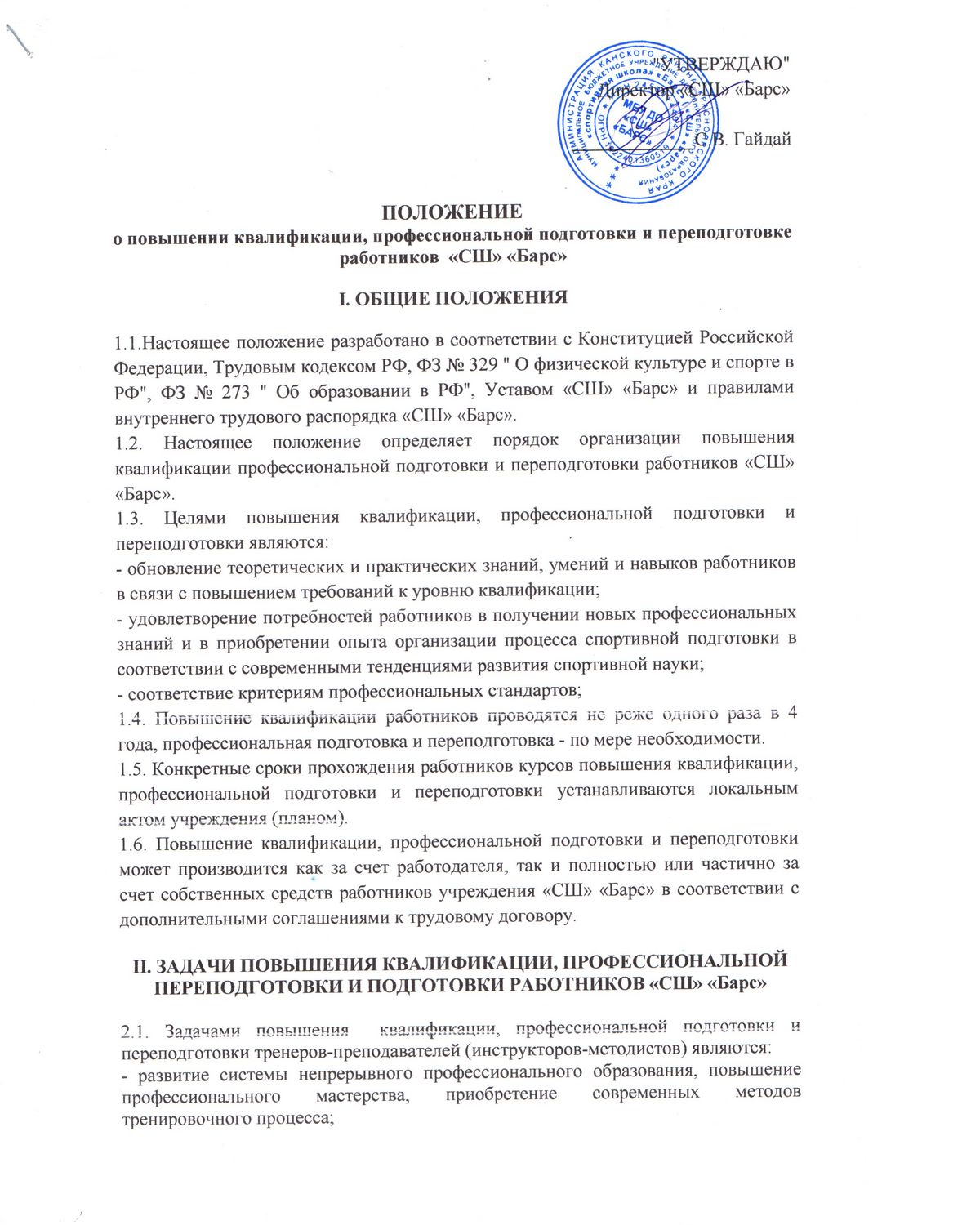   "УТВЕРЖДАЮ"Директор «СШ» «Барс»_____________С.В. ГайдайПОЛОЖЕНИЕо повышении квалификации, профессиональной подготовки и переподготовке работников  «СШ» «Барс»I. ОБЩИЕ ПОЛОЖЕНИЯ1.1.Настоящее положение разработано в соответствии с Конституцией Российской Федерации, Трудовым кодексом РФ, ФЗ № 329 " О физической культуре и спорте в РФ", ФЗ № 273 " Об образовании в РФ", Уставом «СШ» «Барс» и правилами внутреннего трудового распорядка «СШ» «Барс».1.2. Настоящее положение определяет порядок организации повышения квалификации профессиональной подготовки и переподготовки работников «СШ» «Барс».1.3. Целями повышения квалификации, профессиональной подготовки и переподготовки являются:- обновление теоретических и практических знаний, умений и навыков работников в связи с повышением требований к уровню квалификации;- удовлетворение потребностей работников в получении новых профессиональных знаний и в приобретении опыта организации процесса спортивной подготовки в соответствии с современными тенденциями развития спортивной науки;- соответствие критериям профессиональных стандартов;1.4. Повышение квалификации работников проводятся не реже одного раза в 4 года, профессиональная подготовка и переподготовка - по мере необходимости.1.5. Конкретные сроки прохождения работников курсов повышения квалификации, профессиональной подготовки и переподготовки устанавливаются локальным актом учреждения (планом).1.6. Повышение квалификации, профессиональной подготовки и переподготовки может производится как за счет работодателя, так и полностью или частично за счет собственных средств работников учреждения «СШ» «Барс» в соответствии с дополнительными соглашениями к трудовому договору.II. ЗАДАЧИ ПОВЫШЕНИЯ КВАЛИФИКАЦИИ, ПРОФЕССИОНАЛЬНОЙ ПЕРЕПОДГОТОВКИ И ПОДГОТОВКИ РАБОТНИКОВ «СШ» «Барс»2.1. Задачами повышения  квалификации, профессиональной подготовки и переподготовки тренеров-преподавателей (инструкторов-методистов ) являются:- развитие системы непрерывного профессионального образования, повышение профессионального мастерства, приобретение современных методов тренировочного процесса;-  развитие и совершенствование уровня знаний, умений и навыков при реализации  программ спортивной подготовки;- развитие и совершенствование  внутришкольный   и дистанционной системы подготовки кадров.2.2. Общими задачами повышения квалификации, профессиональной подготовки и переподготовки кадров в «СШ» «Барс» являются:- изучение и анализ нормативно-правовых документов;- содействие в определении содержания самообразования тренера-преподавателя, инструктора-методиста, руководящих кадров.- максимальное удовлетворение запросов работников на курсовую переподготовку;- организация непрерывного профессионального образования работников через внешкольную, внутришкольную и дистанционную систему повышения уровня профессионального мастерства;- организация мониторинга профессионального роста работников «СШ» «Барс»;- оказание помощи и поддержки кадров в подготовке к аттестации и внедрение инноваций в тренировочный процесс;- выработка методических рекомендаций в помощь работникам школы при  исполнении ими должностных обязанностей;- развитие управленческих решений.III. ОРГАНИЗАЦИЯ ПОВЫШЕНИЯ КВАЛИФИКАЦИИ, ПРОФЕССИОНАЛЬНОЙ ПОДГОТОВКИ, ПЕРЕПОДГОТОВКИ РАБОТНИКОВ.3.1. Система повышения качества знаний, умений и навыков работников «СШ» «Барс» включает в себя:- повышение квалификации на специальных  курсах объемом не менее 72 часов.- профессиональная переподготовка - не менее 250 часов;- профессиональная подготовка (разовые семинары, лекции, конференции и т.д., получение образования в СУЗах и ВУЗах.)3.2. Повышение квалификации включает в себя:- специальное  обучение (курсы), организованное в образовательных учреждениях системы повышения квалификации (в том числе дистанционное);- обучение в высшем учебном заведении по направлению физкультурно-спортивной, управленческой и другой деятельности, связанной с Уставной деятельностью учреждения;- экспериментирование в практике, активное участие в методических мероприятиях разного уровня;- самообразование.3.3. Профессиональная подготовка и переподготовка специалистов включает в себя:- получение дополнительных знаний, умений, навыков необходимых для выполнения нового вида  профессиональной деятельности;- получение новой профессии в рамках основного вида  деятельности учреждения.3.4. Повышение квалификации и профессиональной переподготовки , подготовки могут проводится с отрывом от работы, без отрыва от работы, с частичным отрывом от работы и по  индивидуальному графику.3.5. Основанием для издания приказа о направлении на обучение являются:- план повышения квалификации работников «СШ» «Барс»;- официальный вызов на учебную сессию ВУЗом, согласно учебного плана обучения;- заявление работника.3.6. Повышение квалификации работников проводится по мере необходимости но не реже чем 1 раз в 4 года в течении их трудовой деятельности. Периодичность прохождения профессиональной подготовки и переподготовки устанавливается администрацией «СШ» «Барс»;3.7. С целью создания условий для непрерывного профессионального образования тренеров-преподавателей, инструкторов-методистов, ежегодно на основании данных директора по видам спорта формируется план повышения квалификации работников учреждения, который заверяется подписью директора.3.8. Плановое повышение квалификации и профессиональной переподготовки считается пройденным работником, если он успешно освоил программу повышения квалификации и профессиональной переподготовки и предоставил документ о пройденном обучении.IV. ФОРМЫ ПОВЫШЕНИЯ КВАЛИФИКАЦИИ И ПРОФЕССИОНАЛЬНОЙ ПЕРЕПОДГОТОВКИ РАБОТНИКОВ БУ ОО "СШОР".4.1. Основными формами повышения квалификации являются:- краткосрочные курсы повышения квалификации объемом 72 часа и более;- участие в работе региональных, муниципальных, школьных методических объединений, мастер-классов, семинарах, диспутах, конференциях и т.д.- индивидуальная работа по накоплению методических разработок, авторских программ и т.д.4.2. Основной формой профессиональной подготовки и переподготовки является обучение по программе профессиональной переподготовки в высших образовательных  заведениях профессионального образования не менее 250 учебных часов.V. ОТЧЕТНОСТЬ ПОВЫШЕНИЯ КВАЛИФИКАЦИИ, ПРОФЕССИОНАЛЬНОЙ ПОДГОТОВКИ, ПЕРЕПОДГОТОВКИ.5.1. Работники, успешно прошедшие курс обучения вне учреждения, предоставляют следующие документы:- удостоверение (свидетельство) о повышении квалификации - для лиц прошедших краткосрочное обучение или участвовавших в работе тематических и проблемных семинаров программе в объеме 72 часа и более.- диплом о профессиональной подготовке или переподготовке установленного образца;- справку установленного образца о краткосрочном обучении или сертификат участия в работе тематических семинаров.5.2. Сведения о результатах участия в обучении предоставляется в учреждение не позднее чем через 3 дня после его прохождения.